	POR FESR FVG 2014 - 2020Linea d'Intervento POR 2.1.b.1 – Pre-incubazione e incubazione di imprese culturali, creative e turisticheBando approvato con D.G.R. n. 2492, dd. 14/12/2017, avente ad oggetto la "Concessione di sovvenzioni per il finanziamento di programmi personalizzati di pre-incubazione e incubazione d’impresa, finalizzati alla realizzazione di progetti di creazione o di sviluppo di nuove imprese caratterizzati da una significativa valenza o da un rilevante connotato culturale e/o creativo"Allegati generali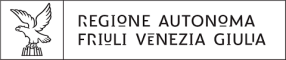 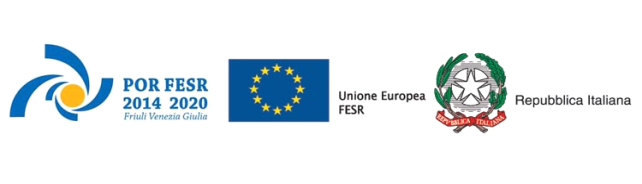 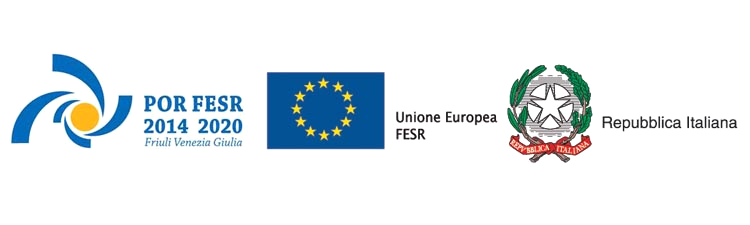 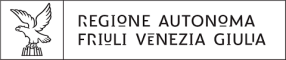 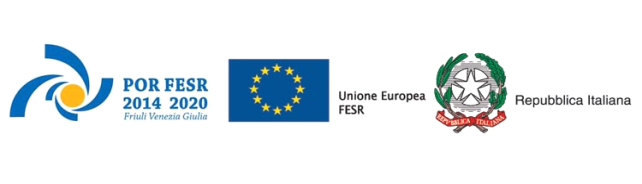 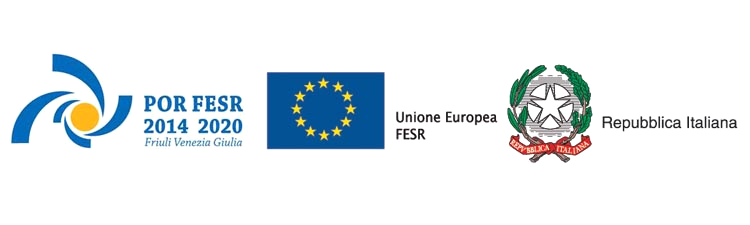 Denominazione progetto:“XXXXXXXXXXXXXXXXXXXXXXX”Anagrafica dell’OperazioneAnagrafica dell’OperazioneModulo operativo n° :Periodo:dal …………. al …………..Prat. n. (MIC):Codice (CUP): Codice (RNA - COR):N. Repertorio regionale:Prot. ___/CONVAnagrafica del documentoAnagrafica del documentoTipo di documentoAllegati al rendiconto intermedioNumero del documento:nn.Data del documentogg/mm/aaaa